Hello People of Earth.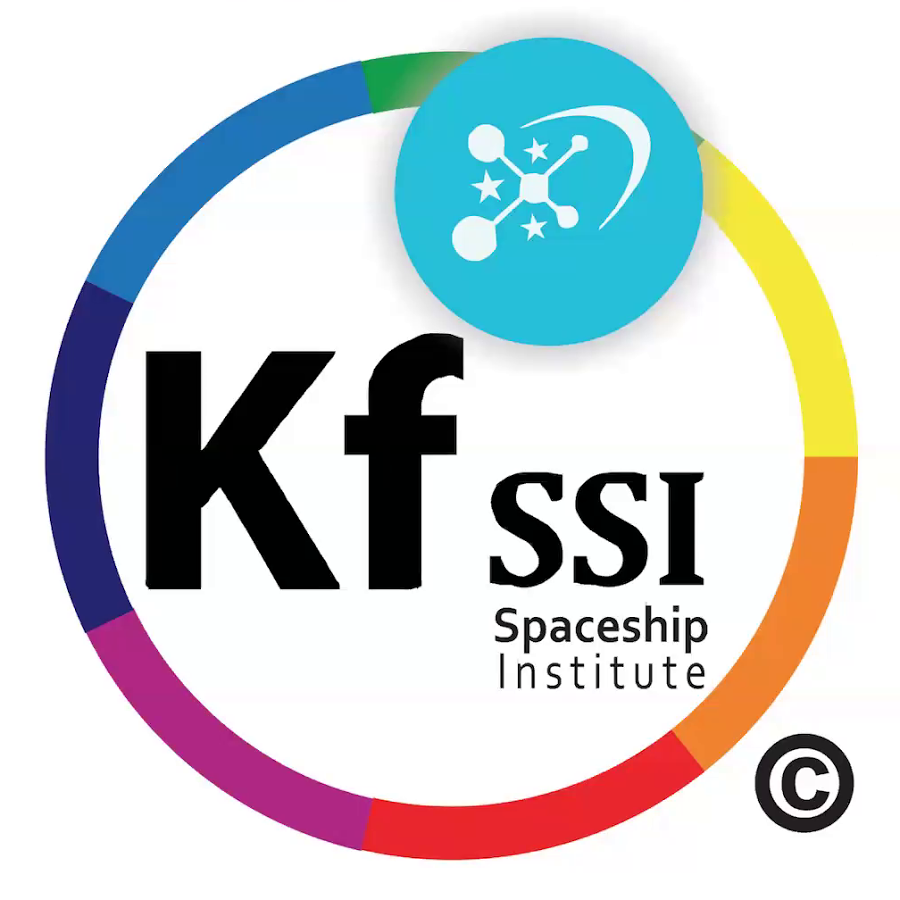 If we want to create free plasma energy, we must have a single cohesive document with actionable step by step instructions.“There are no lines on the ground of this planet or anywhere in the universe to separate races and creations from each other, that with this unity for all men leaves him not only as one body but as one nation and as one creation and one creator to live his life in the universe in peace.” - MT KesheSo let’s make a blueprint, together. Together, we are creating a document that is changing the course of history. Please participate and insert content or comments. If you would like to be included on the mailing list for the Magrav/Blueprinting project, please subscribe HERE or email John Sherrif - spacesherrif33@gmail.com. Subject: EMAIL LISTYou can start adding from wherever you are in playback. **TOP PRIORITY< IF YOU ARE EDITING PLEASE WORK ON NOVEMBER 4TH TRANSCRIPTION AND LESSON click here  Documento que está siendo traducido/transcrito al español AQUÍWhere Keshe uses filler words and repetitive verbiage, please shorten or summarize.   After completion, it will be published into over 30 languages and distributed world-wide.Please note there is a limit as to how many people that can edit this page at any given time, please do not open up multiple tabs of this document in your browser as it might prevent other people from being able to edit the document. PLEASE SHARE THIS DOCUMENT ON FACEBOOK, YOUTUBE, REDDIT AND TWITTER - The faster this blueprint spreads, the faster the world can build. You can use this link: docs(dot)google(dot)com/document/d/14DKW15x9Osgeb_BvASXJgeThqQxnCGfnKOQMmDyHxs8/preview
If you are not editing, please use VIEWER MODE (edit slots are limited) EDIT MODEhttps://docs.google.com/document/d/14DKW15x9Osgeb_BvASXJgeThqQxnCGfnKOQMmDyHxs8/previewViewing Link for sharing in chat windows :
docs(dot)google(dot)com/document/d/14DKW15x9Osgeb_BvASXJgeThqQxnCGfnKOQMmDyHxs8/previewThank you to all of those contributing!¡Gracias a todos por vuestra contribuciónTable of ContentsHello People of Earth.Table of ContentsBlueprint < CLICK HERE USER FRIENDLY / PRINTABLELesson 1 < CLICK HERE TO VIEW AND EDIT OCT 26TH CLASSLesson 2 < CLICK HERE TO VIEW AND EDIT OCT 27TH CLASSLesson 3 < CLICK HERE TO VIEW AND EDIT OCT 28TH CLASSLesson 4 < CLICK HERE TO VIEW AND EDIT OCT 29TH CLASSLesson 5 < CLICK HERE TO VIEW AND EDIT OCT 30TH CLASSLesson 6 < CLICK HERE IMPORTANT BLUEPRINT RETRACTION!Case Studies < CLICK HERE  TO VIEW AND ADD C.S.Volunteer Editor NotesInstructionsTo Do ListVolunteers ListTo Join the Live ChatTo CommentTo EditAnnexBackups / Snapshot of Document:How to Download VideosEditors ToolsEdit LinkScreenShotsGlossaryFinding MaterialsFOR EUROPEAN ELECTRIC WIRES : 14 US gauge is 1.628 mm diameter.Material SuggestionsSafety GlassesInteresting Comments from the Web & Related Links****ATTENTION-BEFORE YOU BUILD! COIL WINDING CONFLICT ****Magrav Blueprint Problems and ConcernsConcerns Fully ConfirmedIMPORTANT INFORMATION < CLICK HEREBlueprint < CLICK HERE USER FRIENDLY / PRINTABLE Lesson 1 < CLICK HERE TO VIEW AND EDIT OCT 26TH CLASS Lesson 2 < CLICK HERE TO VIEW AND EDIT OCT 27TH CLASSLesson 3 < CLICK HERE TO VIEW AND EDIT OCT 28TH CLASSLesson 4 < CLICK HERE TO VIEW AND EDIT OCT 29TH CLASSLesson 5 < CLICK HERE TO VIEW AND EDIT OCT 30TH CLASSLesson 6 < CLICK HERE IMPORTANT BLUEPRINT RETRACTION!Case Studies < CLICK HERE  TO VIEW AND ADD C.S.Volunteer Editor NotesInstructions1) Simply take a snippet of video and start writing and including video time.2) Afterward, we collaborate to make a step by step bullet point notes out of the text.How to do it?Don’t worry about making it pretty if you don’t know how. Just start typing someone else will fix it.Please remove any political rambling that does not provide information regarding the building process this way: 
[1:58:00 to 2:13:00 - Political Ranting, no instruction on blueprint]
Don’t forget to note when you remove a snippet so other know there was an edit in the original transcript.ADD COMMENTS IN RED THROUGHOUT THE DOCUMENT IF YOU SEE SOMETHING NEEDEDPlease do not destroy other people's work. Comment on it instead.Youtube links are under the Parts titles.
Put Youtube video Time + info.Extra links to information not mentioned in the video can be added in annex. ie, where to buy cable.Backups / snapshot of document will be made periodically to prevent document destruction.To Do ListSEE COMMENTS IN RED THROUGHOUT THE DOCUMENT - ADD COMMENTS IN RED IF YOU SEE SOMETHING NEEDEDVolunteers ListIf you participate in transcription, add your name here:MattBB - CANADA/USA, John Sherrif - UK, Joy L - IL, USA,  Viz ski - Norway, synespro - Illinois, USA,,  Michael Schiavone - Pennsylvania, USA, Ruby - Ghana, Roger E - Springfield, USA,  Conor S - Ohio, USA,C.S. Rose - VA, USA, Charles Fowle - Hawaii, USA, Charles B. Sharpe - Idaho, USA, Volodymyr Verbianyi-Ukraine, Uğur Durak Turkey, Mike Marko - Long Beach, CA USA. Heather Bryant PT- Washington State, USA, MarieS - Pennsylvania, USA, To edit use Editors Mode otherwise, use VIEWER MODESee Editors tools in AnnexTo Join the Live ChatPlease sign in to your Google account and tap the chat icon located at the top right of this page.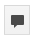 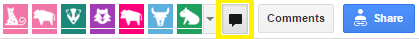 To Comment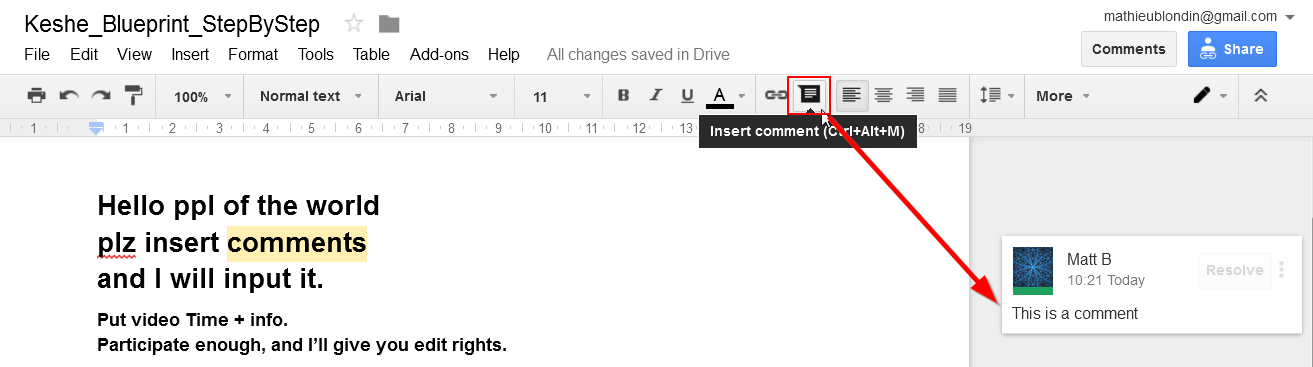 To EditSee Volunteer Editor Notes AboveAnnexBackups / Snapshot of Document:https://docs.google.com/document/d/1KH-TrSI-fr3-SDKTwkpdQyWHmnaZWdkNh9-3t8uPfL8/edit?usp=sharing SNAPSHOT 10/29/2015 11:19 PM Thursday, (GMT)How to Download Videoswww.keepvid.comCareful, some options download video and audio separately.Download YouTube videos by adding “ss” to the video’s URL right before the word YouTube.  Example here’s a video on proper nanocoating as it appears originally:  https://www.youtube.com/watch?v=Keq1pspoWfc.  To download it, alter the link to read:  https://www.ssyoutube.com/watch?v=Keq1pspoWfc  It will take you to a downloading site.  Don’t click on the ads unless you want to.  I have found it quite effective.  [Mike Marko]

Livestream with http://www.videograbber.net/download-video-from-livestream.htmlDownload Livestream also with LDownloader.  (It also downloads audio and video from other sites as well)  It is free software that hasn’t presented any problems with my computer.  Be sure to decline any additional software installations during the installation process.  [Mike Marko]Editors ToolsEdit Linkhttps://docs.google.com/document/d/14DKW15x9Osgeb_BvASXJgeThqQxnCGfnKOQMmDyHxs8/editScreenShotshttp://getgreenshot.org/GlossaryGaNS = Gas Nano Solid State (Gas + Nano + Solid state) Nano-Coating = Layer/s of single discrete atoms of an element coating a surface of some kind in the matter state  I’m not sure this would suffice if someone asked what nano coating was….is there another definition?Plasma = Active non material force fields (magnetic & gravitational) that the solid (matter state we see, touch and experience through our 5 physical senses) universe emerges out of and is everywhere throughout the universe. A physical things materializes out of the plasma when the fields are arranged in a certain way. Every physical object is materialized from the plasma. The plasma is the “ghost” of the physical object and the creator of it.{please write definitions}Finding MaterialsOther names for 14AWG wire are 14B&S, 16SWG, 16BWG, 1.7MM, 1.6MM., 14 GaugePlatt.com in the U.S.  $62.50 for 500’ bare copper wire.  Trying to negotiatea discount.  Also have in 2,000’ rolls.Michael Schiavone’s Amazon Suggestionhttp://amzn.com/B000IJYRDEBare Copper Wire, Bright, 14 AWG, 0.064" Diameter, 80' Length (Pack of 1)search Amazon for this >>>>> B000IJYRDE$21.07  Bought from Amazon and in mid-spool it had been severed and twisted backtogether.  Amazon did replace and mailed in one day but lost time on coil, so specify continuous roll.ZipmetalsZinc Sheet…  15 ga x 2” x 3”  $3.99 each (I bought two with free shipping)https://zipmetals.3dcartstores.com/Zinc-Sheet-Sample-with-Free-Freight_p_156.htmlJC’s Notes concerning material calculations1.	Using 3/16 and 3/8 steel dowel as mandrel2.	Using 14 gauge (0.065) wire from 14-3 insulated house wire3.	80 and 160 turn coils Using power drill using the method shown in 2nd blueprint video.Short inner... wire 80 inches, mark 12 inches from end as stop point, allows unwinding3 to 5 coils for length of other endShort outer... Wire 115 inches, mark 5 inches from end as stop point, allows unwinding3 to 5 coils for length of other end.MLong inner and outer should be twice short coil wire length. up to 10 turns availablefor unwinding for tails.146.25 feet (45 meters) total required (one piece... If you use multiple piecescalculate lengths to reduce waste.)This allows some extra for each coil to adjust after winding.... Once assembly details are known, accurate measurements can be offered.Formulas:Mandrel Diameter = Md	Wire diameter = Wd		Number of turns = N	Extra for tails = WTight coil length = 0.065*N	Tight coil length = 5.12 inches (short)Tight coil length = 10.25 inches (long)((Md+Wd)*pi*N)+W = raw wire lengthAssuming a 2 to 3 inch stretch to open windings, inner coil tails should be 10 inches (short) and 15 inches (long), to allow 3 inch connecting length.FOR EUROPEAN ELECTRIC WIRES : 14 US gauge is 1.628 mm diameter.What we find within Europe is 1.5 mm² with a 1.17 mm diameter and 2.5 mm² with a 1.95 mm diameter. As you can notice 14 gauge is in the middle of what we can find in Europe.So we have to re-calculate all the dimensions given with US 14 gauge according to the formula given above.for a complete set of coils using rods of 6 mm and 12 mm diameters you need approximately 50 meters long of 1.5 mm² copper wire. extras included FOR EUROPEAN ELECTRIC WIRES : 14 US gauge is 1.628 mm diameter.what we find within europe is 1.5 mm² with a 1.17 mm diameter and 2.5 mm² with a 1.95 mm diameter. As you can notice 14 gauge is in the middle of what we can find in europe.So we have to re-calculate all the dimensions given with US 14 gauge according to the formula given above.for a complete set of coils using rods of 6 mm and 12 mm diameters you need approximately 50 meters long of 1.5 mm² copper wire. extras included.for a total of 3  8.34 mm diam. coils 80 turns 9.36 cm long                    3  14.34 mm diam. coils 80 turns 9.36 cm long                      3  8.34 mm diam. coils 160 turns 18.72 cm long                    3 14.34 mm diam. coils 160 turns 18.72 cm longextras for binding/twistingusing 6mm and 12 mm rods.inner free room between the 2 coils is 1.83 mm x 2 for 2.5 mm² 1.95 diam.  wire55 metres long of wire for a complete set using also 6 mm and 12 mm rods extras included                    3 9.9 mm diam. coils 80 turns 19.97 cm long                   3 15.9 mm diam. coils 80 turns 19.97 cm long                   3 9.9 mm diam. coils 160 turns 31.20 cm long                   3 15.9 mm diam. coils 160 turns 31.20 cm longusing 6 mm and 12 mm diam. rods for mandrels.inner free room between the inside and outside coil will be 1.05 mm x 2 best to do some tests with the 2 diameters of wires. 2.5 mm² must be hard a bit to bendCAUTION : SOME MODIFICATIONS MIGHT  BE DONE TO FIT THE BLUEPRINT RELEASED ON 10/30/15the use of 5 and 10 mm (instead of 6 and 12 mm) rods using 2.5 mm² 1.95 mm diam wire should only leave 2 x 0.55 mm free room between inner and outer coil. but need to be tested.the new outer coil diam. would be then 13.90 mm instead of 15.90 mm.the new inner coil diam. 8.90 mm instead of 9.90 mmthe length of both coils doesn’t change (19.97 and 31.20 cm)by the way using 5/10 mm rods with 1.5 mm² 1.17 mm diam. wire should not be a problem but stick better to the blueprint  and in both cases shorten a bit the total length of wire needed. using 5/9 mm rods with 1.5 mm² 1.17 mm diam would leave a nice 2 x 0.83 mm free room between the 2 coils (2 x 1.33 mm with 5/10 mm rods)But, according to Mr Keshe, using a small wire diameter would lead to a less powerful unit.According to the blueprint, the use of 5 et 10 mm rods with 1.95 mm² wire should be the best option..for a total of 3  8.34 mm diam. coils 80 turns 9.36 cm long                    3  14.34 mm diam. coils 80 turns 9.36 cm long                      3  8.34 mm diam. coils 160 turns 18.72 cm long                    3 14.34 mm diam. coils 160 turns 18.72 cm longextras for binding/twistingusing 6mm and 12 mm rods.inner free room between the 2 coils is 1.83 mm x 2 for 2.5 mm² 1.95 diam.  wire55 metres long of wire for a complete set using also 6 mm and 12 mm rods extras included                    3 9.9 mm diam. coils 80 turns 19.97 cm long                   3 15.9 mm diam. coils 80 turns 19.97 cm long                   3 9.9 mm diam. coils 160 turns 31.20 cm long                   3 15.9 mm diam. coils 160 turns 31.20 cm longusing 6 mm and 12 mm diam. rods for mandrels.inner free room between the inside and outside coil will be 1.05 mm x 2 best to do some tests with the 2 diameters of wires. 2.5 mm² must be hard a bit to bendCAUTION : SOME MODIFICATIONS MIGHT  BE DONE TO FIT THE BLUEPRINT RELEASED ON 30/10/15the use of 5 and 10 mm (instead of 6 and 12 mm) rods using 2.5 mm² 1.95 mm diam wire should only leave 2 x 0.55 mm free room between inner and outer coil. but need to be tested.the new outer coil diam. would be then 13.90 mm instead of 15.90 mm.the new inner coil diam. 8.90 mm instead of 9.90 mmthe length of both coils doesn’t change (19.97 and 31.20 cm)by the way using 5/10 mm rods with 1.5 mm² 1.17 mm diam. wire should not be a problem but stick better to the blueprint  and in both cases shorten a bit the total length of wire needed. using 5/9 mm rods with 1.5 mm² 1.17 mm diam would leave a nice 2 x 0.83 mm free room between the 2 coils (2 x 1.33 mm with 5/10 mm rods)But, according to Mr Keshe, using a small wire diameter would lead to a less powerful unit.According to the blueprint, the use of 5 et 10 mm rods with 1.95 mm² wire should be the best option.Material SuggestionsZinc Sheet for Nano Coating Process (not sure what thickness or size is required, someone please update this when that information is disclosed.) Zinc sheet in a roll of 50 ft. Very good at creating c02 gans. NaOH-Sodium Hydroxide  (Lye, Caustic Soda, BBQ Cleaner)Caustic Soda (NaOH) for nano coating caustic bath. Should NOT contain any chlorine!$19.49 Free Shippinghttp://www.lowes.com/pd_486650-331-HD-CRY-DO___?productId=4751600&Roebic Laboratories, Inc. 32-oz Drain Cleaner Crystals  (100% Lye (on label)Available at LowesItem #: 486650 |  Model #: HD-CRY-DO |  $14.98Nitrile Gloveshttp://www.amazon.com/Safety-Works-C5319M-Chemical-Nitrile/dp/B00B7VSY8Q/ref=sr_1_4?srs=2599218011&ie=UTF8&qid=1445921871&sr=8-4&keywords=chemistry+gloves$2.99 Free ShippingSafety Glasseshttp://www.amazon.com/3M-Protection-Chemical-Splash-Impact/dp/B00467C7AE/ref=sr_1_4?ie=UTF8&qid=1445921958&sr=8-4&keywords=chemistry+glasses$4.60 Free Shipping 

Plastic Container
http://www.walmart.com/ip/Sterilite-12-Quart-Storage-Box-White-Case-of-15/44785793$2.94 at WalmartWalmart No.: 554025470 SAFETY TIPSHandle caustic soda carefully, it can burn skin.  If possible use borosilicate glassware such as Pyrex labware or cookware rather than plastic when using caustic soda mixtures.Be sure to invest in good hand and eye protection.Long sleeve shirts or a lab coat can help to minimize contact of splashing to skin.      5.    Ends of Copper wire can be sharp so don’t hesitate to use a file if needed , protect your hands when             wrapping coils.      6.    SAFETY FIRST!Interesting Comments from the Web & Related Links (may be useful to professionals/enthusiasts)●     Topic of harmful radiation or healing energy to those in a proximal location to the device once in use? “Healing energy once plasmatic saturation has occurred.  Plants grow from the plasma energy of the sun.  A misconception regarding humans is that we absorb oxygen through our lungs.  If this is the case how is it possible that the Nitrogen or Helium molecules, which are smaller do not slip into the bloodstream as well?  The answer is, there is a plasmatic reaction that is occurring within the lungs, which allows our red blood cells to absorb the plasmatic energy of the oxygen molecule.  When one tests his oxygen count via the finger...the device does not read the oxygen level, but the electric/plasmatic energy signature....same occurs in an EKG machine--it doesn't count your heartbeats, but again the electric/plasmatic signature.  Same occurs in the gut when we eat, every mineral/nutrient/substance undergoes a plasmatic reaction and is absorbed into the body/blood, hence once a proper saturation of plasmatic energy exists around you, the less food will be required… just as the plants (Chinese yam - regarding “light ether”).  Humans or animals would not exist without the sun (nor any complex life forms).  No radiation either.  So, long and short.... this technology is going to touch the industries of;  Agriculture, Aviation, Transportation, Healthcare, Pharmaceutical, Bio Chemical, Oil, Gas, Coal, Financial Sectors, Nuclear and Rare Earth Materials, etc...... we're talking Trillions of dollars and already 4 attempts on Mr. Keshe's life, one on his wife's life and one on 2 other gentlemen at the University.  Things are going to get real interesting from here forward.”Regarding sea water salt content for making GANS: seawater in the world's oceans has a salinity of about 3.5% (35g/1,000ml or 35 grams per 1,000 milliliters = 1 Liter or 1,000 grams = 1kg Kilogram). This means that every kilogram (roughly one litre by volume) of seawater has approximately 35 grams (1.2 oz) of dissolved salts. Mass of seawater is slightly different to fresh water but best is to assume the ratio here will be 1 gram (g) = 1 milliliter (ml). Sea salt contains various other minerals, so use proper sea salt (not a cheap table salt which would be almost 100% Sodium Na).Manufacturing tipsCleaning copper. http://www.instructables.com/id/How-to-perfectly-clean-wires-in-minutes/May be useful for gans dipping & capacitor manf, to remove air bubbles. https://www.youtube.com/watch?v=LTHAL0udCyAAWGDiameterDiameterTurns of wire,no insulationTurns of wire,no insulationAreaAreaCopperresistance[6]Copperresistance[6]NEC copper wireampacity 60/75/90 °Cinsulation (A)[7]Approx.metricequivalentsFusing current, copper[8][9]Fusing current, copper[8][9]Fusing current, copper[8][9]AWGinch)mminchcmkcmilmm2Ω/kmmΩ/mΩ/kftmΩ/ftNEC copper wireampacity 60/75/90 °Cinsulation (A)[7]Approx.metricequivalentsPreece,~10 sOnderdonkOnderdonkAWGinch)mminchcmkcmilmm2Ω/kmmΩ/mΩ/kftmΩ/ftNEC copper wireampacity 60/75/90 °Cinsulation (A)[7]Approx.metricequivalentsPreece,~10 s1 s32 ms140.06411.62815.66.144.112.088.2862.52515 / 20 / 2564/0.2166 A633 A3.5 kA